 
Going the Extra Mile for our customersCategory
zero harm 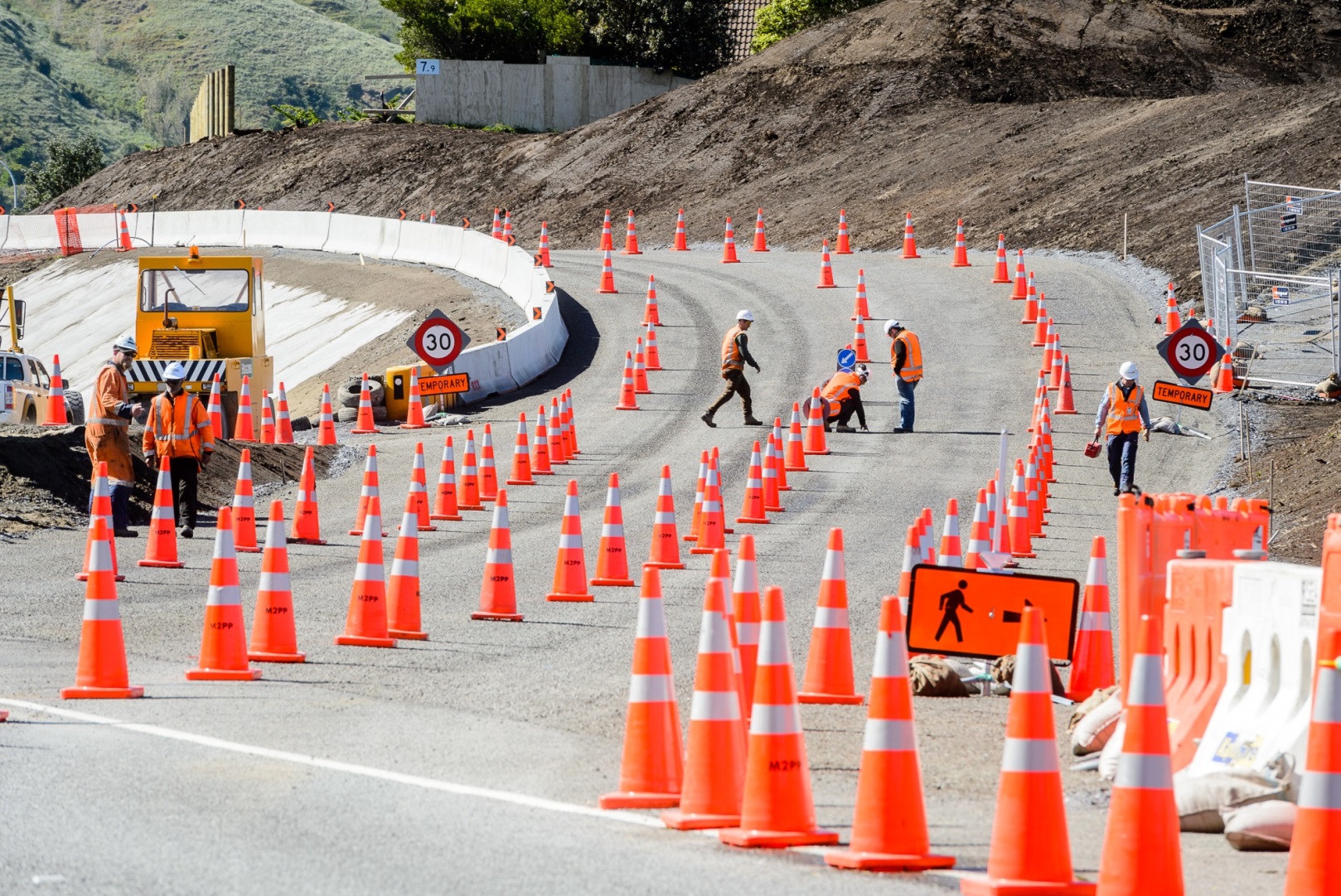 Company informationPlease complete your company information hereName of entry:      Company detailsCompany:      Company address:      Main activity of company:       Contact details:Name:      Title:      Telephone number:      Email address:	     Postal address:      
(if different from above)Terms and conditionsI hereby apply on behalf of my organisation for entry into the 2016 NZ Transport Agency GEM Awards and agree to be bound by the relevant terms and conditions. I declare that all information supplied is accurate and that I am an authorised representative of the named company/organisation.Signature:                                                             Date:      Submission & Objectives 
Guidelines to help with your applicationEntry guidelinesCompleted entry forms will be in electronic format and need to be received by 12 noon on Friday 15 July 2016. Please use the word template to complete your entry with a maximum of 2000 words per entryPowerPoint presentations need to be completed in the template provided, and are supplementary to your submission
The headings below are the key elements your entry should cover, with the following bullet points providing a guide to what we would like you to demonstrate/provide with your application:Customer quotes or interviews to support your entrySupporting images (need to be high resolution, i.e. above 2MB)Video footage to support your application (this can be supplied as an attachment with your application). 
For shortlisted entries, all images and text become the property of The NZ Transport Agency and will be used to further support the ongoing story of ‘Going the Extra Mile’Objective:Demonstrate through either a project or company-wide example excellence in health and safety which has resulted in a dynamic safety culture focussed on making sure everyone goes home safe at the end of the day, no exceptions. Award informationImportant information before submitting your applicationAward detailsFinalists will be invited to attend the awards ceremony in Auckland on 22 September 2016 at the Maritime Museum, Viaduct Basin. There is no charge to enter the awards. Finalists will be notified via email from gems@nzta.govt.nz by the end of August 2016.GEM Award templates
How to find and download our templatesWord templateTo download your Word template click here.Alternatively you can visit www.nzta.govt.nz/gems and download our forms there.PowerPoint templateTo download your PowerPoint template click here.Alternatively you can visit www.nzta.govt.nz/gems and download our forms there.Company philosophyWhat are the aims and philosophies of your company, particularly in regard to a dynamic safety cultureManagement and leadership How do you translate the company’s health and safety philosophy to your staff and across your business activities? 
How do you engage with your clients to improve their awareness of health and safety risks implicit with the activity that they engaged you to undertake?Systems and practice Provide examples of innovative worksite planning or construction methodologies, to avoid or effectively manage a health and safety risk.PeopleProvide examples of innovative worksite planning or construction methodologies, that effectively reflect your dynamic safety culture focussing on making sure everyone goes home safe at the end of the day, no exceptions. Provide examples in management of public health and safety risks – in relation to a worksite.Striving for successWhat process or processes did you apply for capturing health and safety risks, identifying commonalities or unique risks, and driving improvement into your worksite practices?
Provide examples of where a site specific initiative has been picked up for wider use across the company.ResultsCan you demonstrate an improvement in health and safety outcomes in relation to specific activities, over time across the whole company, or in relation to your industry peers?